化学需氧量（COD）专用耗材试剂使用说明性状TE-COD1-100试剂：桔黄色晶体状粉末。按说明配制成液体后再使用，液体溶液为桔红色透明液体TE-COD2-100试剂：白色晶体状粉末。按说明配制成液体后再使用，液体溶液为无色透明液体。用途用于工业废水及生活废水中COD的测定配制TE-COD1-100试剂：将整瓶的晶体状粉末倒入烧杯中，加入75mL纯净水，在不断搅拌下加入5mL分析纯硫酸，直至全部溶解后备用。TE-COD2-100试剂：将整瓶的晶体状粉末试剂，全部溶解于500mL分析纯硫酸中，不断搅拌或隔夜放置，直至试剂全部溶解后备用。贮藏 必须在密封、避光、低温条件下存放。有效期 固体试剂两年，液体试剂三个月。操作步骤取样方式操作步骤图解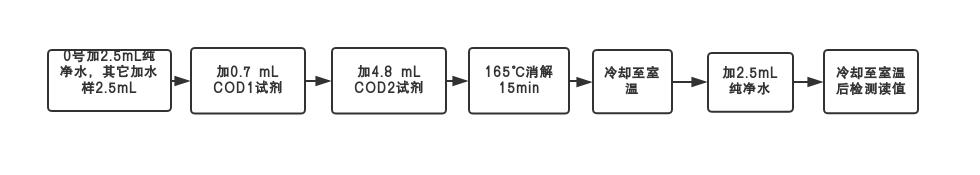 名称量程范围配套试剂型号数量COD专用耗材试剂（高量程）20-10000 mg/LTE-COD1/COD2-100100个样封装COD专用耗材试剂（低量程）5-100 mg/LTE-COD1/COD2-100100个样封装测定水样浓度范围测定水样浓度范围取样操作（mL）取样操作（mL）测定水样浓度范围测定水样浓度范围取原样加蒸馏水120-1200mg/L2.502100-2500 mg/L1.01.53250-5000 mg/L0.52.04500-10000 mg/L0.22.3